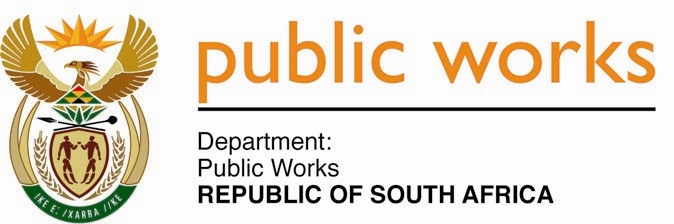 MINISTRYPUBLIC WORKS AND INFRASTRUCTUREREPUBLIC OF SOUTH AFRICA Department of Public Works l Central Government Offices l 256 Madiba Street l Pretoria l Contact: +27 (0)12 406 1627 l Fax: +27 (0)12 323 7573Private Bag X9155 l CAPE TOWN, 8001 l RSA 4th Floor Parliament Building l 120 Plein Street l CAPE TOWN l Tel: +27 21 402 2219 Fax: +27 21 462 4592 www.publicworks.gov.za NATIONAL ASSEMBLYWRITTEN REPLYQUESTION NUMBER:					        	2802 [NW3395E]INTERNAL QUESTION PAPER NO.:				29 of 2022DATE OF PUBLICATION:					        	02 SEPTEMBER 2022DATE OF REPLY:						           15 SEPTEMBER 20222802.	Ms. A M van Zyl (DA) asked the Minister of Public Works and Infrastructure:What (a) number of buildings does her department own in the (i) Walter Sisulu Local Municipality and (ii) Senqu Local Municipality and (b) is the (i) location and (ii) use of each specified building?								NW3395E________________________________________________________________________REPLY:The Minister of Public Works and Infrastructure:I have been informed by the Department that it has14 properties which falls under Walter Sisulu Local Municipality. Three in Jamestown and 11 in Aliwal North; and(ii)	35 properties under Senqu Local Municipality. 11 in Barkly East, 4 in Lady Grey, 3 in Rhodes and 17 in Sterkspruit. See spreadsheet Annexure A attached.(b)	With regard to:Location; and (ii) use of each specified building, see details on the attached spreadsheet.  Annexure A